Vážení  spoluobčané,opět přicházíme s informacemi z dění v obci. I v době letních prázdnin a dovolených se v naší obci událo mnoho nového.I.  Informace zastupitelstva obce              	Před prázdninami proběhla čtyři výběrová řízení na opravy a údržbu obecního majetku. Realizace zakázek se potom uskutečnila v měsících červenci a srpnu. Byly zrekonstruovány sportovní kabiny TJ Lesná na hřišti, došlo také na opravu betonové plochy kluziště. Proběhla oprava střechy na budově školy a školky a oprava střešní konstrukce skladu za školou. V rámci zlepšování stavu budovy ZŠ a MŠ byla provedena výměna vchodových dveří a oken ve školce,v knihovně a současně i v bytě.                 V letních měsících proběhla pravidelná odstávka obecní kotelny,při níž byly nainstalovány nové měřicí přístroje ve škole a v bytovkách.II. Kulturní a společenské akcePoslední prázdninový víkend patřil zábavě. V sobotu 27.srpna se děti rozloučily s prázdninami,mohly si zařádit  ve skákacím hradě. Milovníci dechovky si mohli odpoledne poslechnout a zazpívat své oblíbené melodie. Ve večerních hodinách se o zábavu postarala místní hudební skupina Lesní směs. I když nám počasí nepřálo a hudební produkce byla přesunuta do společenského sálu místního zámku, byla účast občanů velká.III. Archeologický výzkum V lokalitě Staré Knížecí Huti se nachází jeden z mála památníků Pochodů smrti. V dubnu 1945 prošlo jenom Tachovskem přibližně osm tisíc lidí v  devíti transportech.  Oběti jednoho z nich přivezlo vojenské nákladní auto k nízkému lesíku za Starou Knížecí Hutí v samém závěru války. Vězňové z koncentračního tábora Flossenbürg, stráženi příslušníky SS zde složili a pohřbili 37 zastřelených. Mrtví zde leželi  pod mělkým příkrovem hlíny až do září 1946,kdy proběhla exhumace obětí Pochodů smrti a jejich přenesení na Tachovskou mohylu. Mladí vědci z Fakulty filozofické ZČU v Plzni zahájili v červenci ve Staré Knížecí Huti  výzkum hromadného hrobu obětí Pochodu smrti do koncentračního tábora Flossenbürg. Terénní výzkum prováděla skupina archeologů Michala Raka a Lukáše Funka pod vedením historika Jiřího Nenutila. Výzkum je financován ze studentského grantu Západočeské univerzity SGS-035-2011 „Exhumace obětí druhé světové války – interdisciplinární přístup k problému“. Zkoumali tedy na Staré Knížecí Huti lokalitu opuštěného hrobu. Terénní výzkum na základě dokumentů a předchozího bádání potvrdil přesnou polohu hrobu na místě dnešního památníku. Při výzkumu byly použity nedestruktivní metody, jako analýza historických leteckých snímků a elektro-odporové měření. Poté proběhl ověřovací výzkum odkryvem, při kterém byly vyhloubeny čtyři sondy. Prozatímní nálezy tvoří úlomky keramiky, lovecká nábojnice a útržek látky.  Jedinečným nálezem je kožená pánská polobotka nalezená v hloubce 1,5 m.                                                                                                                                 PhDr.Jiří NenutilIV.SportVelkou a jedinou akcí v oblasti sportu v době letních prázdnin bylo Rallye show Lesná. V sobotu 23.července se do Lesné sjelo dvacet posádek sportovních vozů,aby změřily své síly při jízdě rallye z Lesné do Milířů. 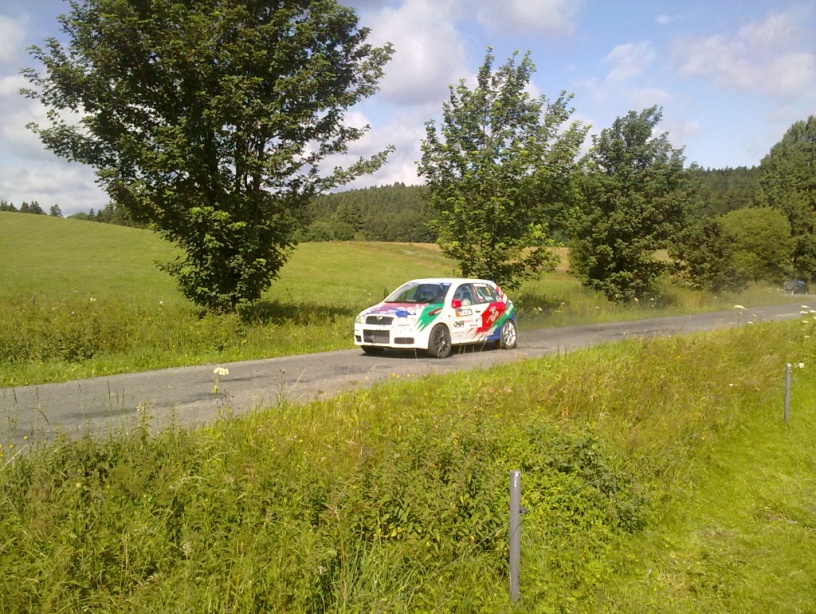 V.ŠkolstvíVe čtvrtek 1.září opět začal pro lesenské školáčky nový školní rok – tentokrát v novém kabátě. Naše škola se zapojila do projektu „ZŠ a MŠ Lesná  - Interaktivní škola“, financovaný Evropskou unií, z jejichž prostředků byla škola vybavena interaktivní tabulí. Tuto moderní pomůcku si mohly děti hned první den školního roku vyzkoušet.                                       (Marta Daková,DiS.)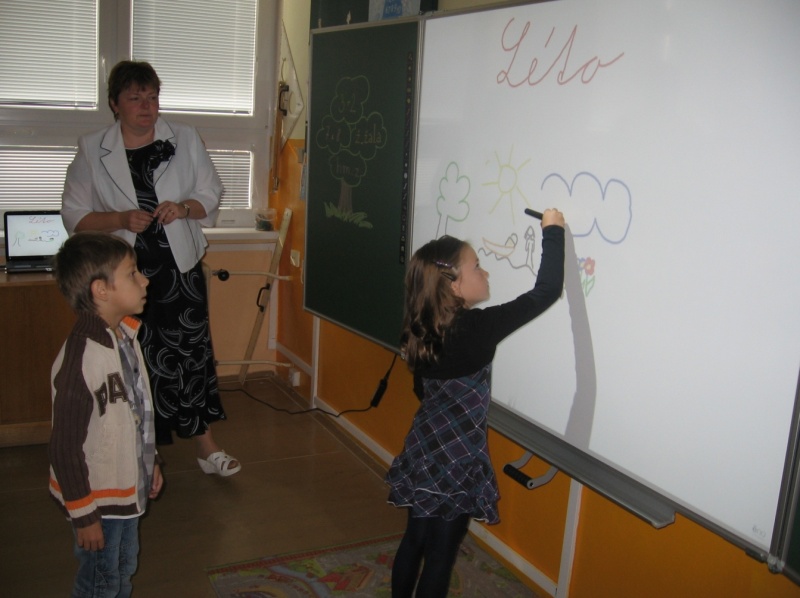 VI.Naši jubilantiv červenci    Dana Packanová                        v srpnu          Bohumila Bezdědová                                         Marie Kantorová                                             Josef Francv září            Vasil Danko                               v říjnu           Alžběta Farkašová                                                   Magdaléna Šleprová                                       Jan Lazorka                     Marie Rohlíková                                             Vasil Packan                                                                                                Jozef HiclVII.Svoz nebezpečného a velkoobjemového odpaduObecní úřad v říjnu organizuje podzimní úklid obce. Proveden bude svoz nebezpečného odpadu i svoz odpadu velkoobjemového.Nebezpečný odpad: 
Svoz bude probíhat dne 6.10.2011 obecní avií na těchto stanovištích:   od 14,30 hod do 15,00 hod. ve Staré Knížecí Huti na návsi                                                                                     od 15,15 hod do15,45 hod. v Písařově Vesci na návsi                                                                                  od 16,00 hod do 16,50 hod v Lesné na návsi                                                                                                                                                Do nebezpečného odpadu patří například: lednice, televize, počítače, oleje, hadry od olejů, pneu, duše, nádoby od barev a nebezpečných látek, eternit,trubice zářivek atd.Velkoobjemový odpad 
Dne 7.10.2011 v poledních hodinách budouv obci  přistaveny 3 kontejnery natěchto místech:1x na návsi- Lesná1x dole u p. Maška- Lesná1x na křižovatce pod bytovkou- LesnáKontejnery zde budou přes víkend a v pondělí dne 10.10.2011 budou v ranních hodinách odvezeny.                                                             Do velkoobjemového odpadu zejména nepatří: televize , počítače, lednice, oleje, pneu duše, eternity, železo, atd.  Železný šrot lze odevzdat na dvoře Obecního úřadu.Prosíme  občany, aby při likvidaci odpadů dodržovali výše uvedená pravidla.Likvidace odpadů bude monitorována.Pokud dojde k opětovnému plnění kontejnerů odpadem, který do daného kontejneru nepatří, bude od příštího svozu přistoupeno ke změně sběrných stanovišť. Kontejnery již nebudou rozmístěny po obci, nýbrž budou soustředěny  na plochu ve dvoře obecního úřadu. Sběr odpadu bude probíhat vždy v určené hodiny za přítomnosti zaměstnanců OÚ.VIII.Přivaděč pitné vodyV pátek 23.září 2011 proběhlo oficiální předání stavby vodovodního přivaděče obci Lesná. Proinvestováno bylo cca 10,500,000,- Kč.  Z toho dotace Státního fondu životního prostředí činí cca 347 207,-Kč a dotace Fondu soudržnosti cca 5,902,514,- KčZpracovala: Mgr.Jitka UhlíkováLesenský občasník4/2011xxxxxxxxxxxxxxxxxxxxxxxxxxxxxxxxxxxxxxxxxxxxxxxxxxxxxxxxxxxxxxxx 
  
 
    
xxxxxxxxxxxxxxxxxxxxxxxxxxxxxxxxxxxxxxxxxxxxxxxxxxxxxxxxxxxxxxx 
  
Kontaktní spojení : Obecní úřad Lesná, č.p.1 
                                tel./fax : 374 784 425 
                                e-mail  : ou@obeclesna.cz  
                                     www.obeclesna.cz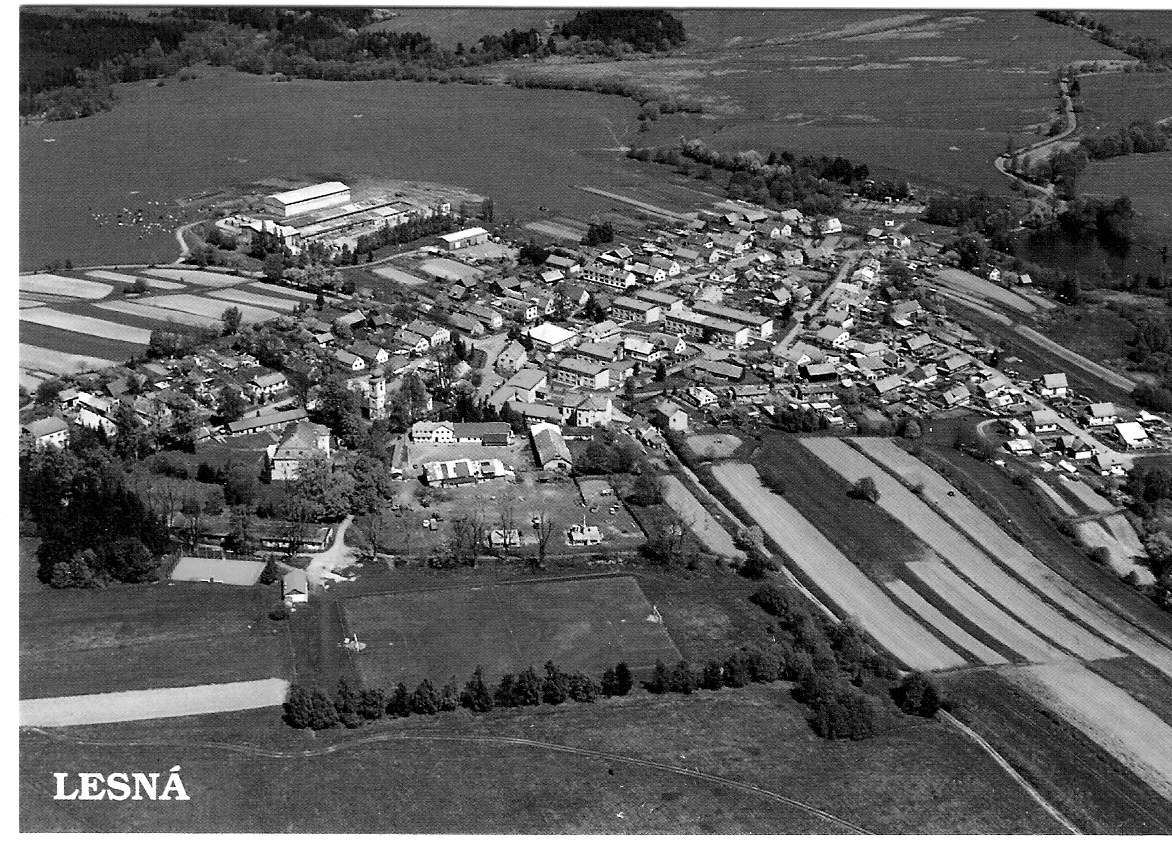 